Título de la nota (el título debe estar en Candara 24 puntos, a la derecha, negrita. El título debe ser claro, corto y preciso, no deberá exceder las 15 palabras)Nombre completo del autor o autores (use Candara 11, a la derecha, negrita) Ubique aquí la filiación institucional sin abreviaturas, cargo/o programa al que pertenece y correo electrónico (use Candara 10, a la derecha, sin negrita).Empezar a ubicar el desarrollo del texto. Use tipo de letra Candara 11 puntos, justificado, sin negrita, interlineado sencillo. El texto deberá ordenarse en coherencia con los objetivos comunicativos propuestos. Recuerde que debe tener una extensión mínima de 2 y máxima de 5 páginas incluyendo figuras, imágenes, gráficos y tablas.Recuerde que toda información que sea tomada de otras fuentes o autores debe estar correctamente citada, bajo la norma APA 7ª edición a través de las citas textuales largas o cortas y la paráfrasis. Si va a incluir figuras (gráficas, diagramas, mapas, dibujos, fotografías e ilustraciones), deben ubicarse en el lugar respectivo dentro del texto, estarán numeradas y descritas con una leyenda en la parte superior izquierda que comience con la palabra “Figura”, en donde se consigne brevemente el contenido del elemento allí dispuesto, en cursiva y sin punto final. Para el caso de las tablas, estas deberán contener –preferiblemente- la información cuantitativa que menciona el texto, se enumerarán y contarán con una leyenda descriptiva ubicada en la parte superior izquierda del elemento, la cual iniciará con la palabra “Tabla”, su descripción debe ir en cursiva y sin punto final, no se aceptan tablas como imágenes, deberán estar insertadas en el archivo. Para todas las figuras y tablas se señalará la fuente de donde son tomadas; por favor, abstenerse de ubicar material que no cuente con el permiso escrito del autor y de los participantes (adjuntar el consentimiento firmado), así como la calidad y legibilidad. Emplear las figuras y tablas únicamente cuando sean necesarias, no debe redundar la información que expresan con el contenido textual, asimismo, serán autoexplicativas, sencillas y de fácil comprensión. Las figuras deben ser enviadas en archivos independientes con mínimo 300 dpi en formato JPG o PNG.   Ejemplo de cómo presentar figuras y tablas:Tabla 1 (etiqueta y número)Casos clínicos por cargo laboral  (descripción o título de la tabla)Nota: datos tomados del Archivo Institucional. Fuente: Gobernación de Nariño (2022). (Use Times New Roman 12, justificado, sin cursiva y sin negrita). Las notas de tablas debe contener descripciones adicionales y atribución de autoría).Figura 1 (etiqueta y número)Panorámica de la Reserva La Planada (descripción o título de la figura)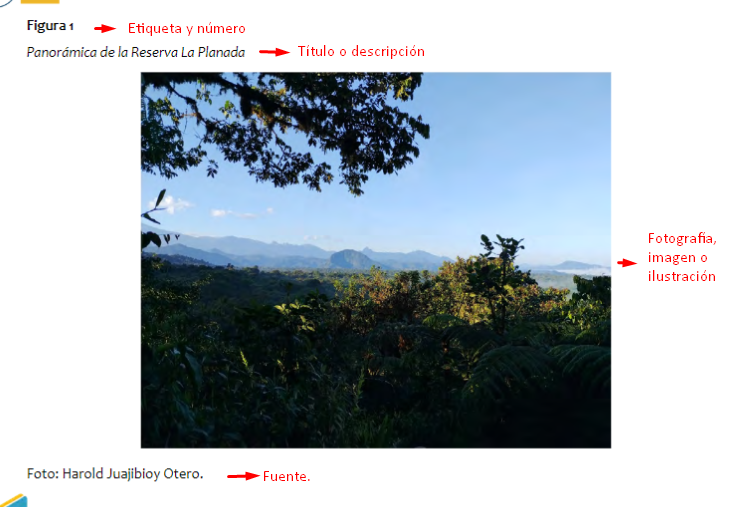 Fuente: Harold Juajibioy Otero.ReferenciasEs la última sección del manuscrito. Aquí deberán figurar todas las referencias citadas; su orden se establecerá de manera alfabética y siguiendo las disposiciones del Manual de Publicaciones de la American Psychological Association APA 7a edición. A continuación, se presenta los tipos de fuentes más empleados al momento de estructurar un manuscrito científico, como también, el formato y ejemplo correspondiente para cada caso. Se recomienda incluir el DOI de aquellos artículos, libros o capítulos de libros que se encuentren disponibles en línea.Libro: Primer apellido, Inicial del nombre.; Primer apellido, Inicial del nombre. y Primer apellido, Inicial del nombre. (Fecha de trabajo). Título. Editorial. Capítulo de libro: Primer apellido, Inicial del nombre. (Fecha de trabajo). Título del capítulo. En Inicial del nombre, Apellido del editor (Ed.), Título del libro (pp. Inicial – final). Editorial. Revista: Primer apellido, Inicial del nombre. (Fecha de trabajo). Título del artículo. Título de la revista, volumen (número), pp. Inicial – final. DOI  Documento web: Primer apellido, Inicial del nombre. (Fecha de trabajo). Título. Dirección web. Tesis: Primer apellido, Inicial del nombre. (Fecha de trabajo). Título [Tesis de nivel, Universidad o Institución]. Archivo digital. URL de localización.Nota: una vez se reemplace y se desarrolle el contenido de la nota, se debe eliminar la información que aparece en esta plantilla a manera de guía. ProcesocargoTotal%Administrativo Docencia531,25 %Administrativo Auxiliar administrativo212,5 %Servicios operacionales Servicios generales850 %Servicios operacionales Conductor 16,25 %Total 16100 %